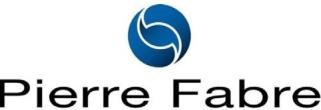 POLÍTICA GLOBAL DE PRIVACIDADE  GRUPO PIERRE FABRE  Esta Política Global de Privacidade de Dados ("Política Global de Privacidade" ou a "Política") representa os padrões mínimos que o Grupo Pierre Fabre e suas afiliadas estabeleceram em relação à privacidade de dados, para garantir que coletemos, usemos, retenhamos e divulguemos Dados Pessoais de forma justa, transparente e segura.  Esta Política alinha-se aos principais requisitos das leis e regulamentos aplicáveis. Esta política também está alinhada com outras políticas específicas do Grupo Pierre Fabre, relativas à coleta e uso de informações ou Dados Pessoais implementados por cada entidade do Grupo Pierre Fabre, para cobrir os propósitos específicos de tratamento de Dados Pessoais necessários para a atividade cotidiana (p.ex., política de cookies, políticas locais específicas). Esta política reconhece que certas afiliadas do Grupo Pierre Fabre estão localizadas em países que podem ter diferentes abordagens jurídicas e culturais para privacidade e proteção de dados. Dessa forma, esta Política Global de Privacidade pode, portanto, ser complementada por outras políticas e procedimentos em determinadas regiões geográficas, conforme apropriado para cumprir as leis aplicáveis e atender às normas culturais existentes. No caso de um conflito entre esta Política Global de Privacidade e as políticas de privacidade locais aplicáveis e/ou a lei local aplicável conforme pertinente, ou a inaplicabilidade desta Política Global de Privacidade, a política local aplicável e a lei local devem prevalecer. Algumas definições úteis são fornecidas na Seção 2 desta Política Global de Privacidade, para sua facilidade de referência. Qual é o escopo desta Política Global de Privacidade?  A Política abrange todos os Dados Pessoais de qualquer forma, incluindo, mas não se limitando a dados eletrônicos, documentos físicos e todos os tipos de tratamento, seja manual ou automatizado que esteja sob a posse ou controle do Grupo Pierre Fabre, em todas as áreas geográficas onde o Grupo Pierre Fabre opera. Isso incluirá informações retidas sobre membros do Grupo Pierre Fabre, parceiros, funcionários, consultores, clientes, fornecedores, contatos comerciais e quaisquer terceiros.  Nós nos preocupamos com a proteção de menores de idade e implementamos algumas medidas razoáveis para prevenir e garantir o regular o tratamento de dados de menores de idade, quando aplicável. Portanto, não processamos Dados Pessoais de crianças, a menos que haja a autorização legal para tanto. Se formos informados ou tomarmos conhecimento de que processamos Dados Pessoais de menores abaixo da idade autorizada, a fornecer Dados Pessoais sem autorização dos pais ou responsáveis, vamos excluí-los imediatamente.  Esta Política também se aplica a qualquer Terceiro que realize serviços para ou em nome do Grupo Pierre Fabre, e que deve adotar padrões de conduta consistentes com os princípios desta Política Global de Privacidade. Definições Grupo Pierre Fabre significará a holding e as várias afiliadas de Pierre Fabre que fazem parte do Grupo Pierre Fabre.  Terceiros significará um terceiro ou parceiro de negócios que receba do Grupo Pierre Fabre, ou que receba de outra forma Dados Pessoais em nome do Grupo Pierre Fabre, p.ex., fornecedores, contratados, subcontratados e outros prestadores de serviços. Titular dos Dados significa uma pessoa identificada ou identificável cujos Dados Pessoais estão sendo processados pelo Grupo Pierre Fabre.  Consentimento Informado significará qualquer autorização livre e esclarecida fornecida livremente e com a concordância do Titular dos Dados para o tratamento de seus Dados Pessoais. Dados Pessoais significará qualquer informação capaz de identificar ou tornar identificável uma pessoa física, direta ou indiretamente, em particular por referência a um número de identificação ou a um ou mais fatores específicos de sua identidade física, fisiológica, mental, econômica, cultural ou social. Os dados são considerados pessoais quando permitem que qualquer pessoa vincule informações a uma pessoa específica, mesmo que a pessoa ou entidade que detém esses dados não possa fazer esse link. Dados Sensíveis (ou Categoria Especial de Dados) incluem dados que revelam origem racial ou étnica, opiniões políticas, crenças religiosas ou filosóficas, ou filiação a sindicato, a organização de caráter religioso ou político, e o tratamento de dados genéticos, dados biométricos com o propósito de identificar exclusivamente uma pessoa física, dados relativos à saúde ou dados relativos à vida sexual ou orientação sexual de uma pessoa física.  Tratamento significará qualquer operação ou conjunto de operações realizadas em relação aos Dados Pessoais, seja ou não por meios automáticos, incluindo, mas não se limitando à coleta, gravação, organização, armazenamento, acesso, adaptação, alteração, recuperação, consulta, uso, divulgação, veiculação, disponibilização, alinhamento, combinação, bloqueio, exclusão, eliminação ou destruição (e o Processo deve ser interpretado e realizado em conformidade com a legislação). Como garantir a Legalidade, Equidade e Transparência do tratamento de Dados Pessoais? Só usaremos Dados Pessoais: se necessário para realizar um contrato com os Titulares dos Dados (p.ex., nossos funcionários, contratados, clientes, fornecedores etc.); ou se necessário para cumprir uma obrigação legal; ou quando tivermos uma necessidade comercial legítima ou uma razão comercial legítima para usar Dados Pessoais como parte de nossas atividades de negócios (p.ex., ao realizar um tratamento para conhecer melhor nossos clientes) ; ou quando tivermos o Consentimento livre e esclarecido do Titular dos Dados quando for especificamente necessário. Por exemplo, quando exigido por lei (p.ex., enviar informações de marketing por meios de comunicação eletrônicos) ou pela política aplicável, o Grupo Pierre Fabre pode precisar obter o consentimento dos Titulares dos Dados para coletar, usar, reter e divulgar seus Dados Pessoais. Este também pode ser o caso quando nenhum outro fundamento válido descrito acima for aplicável e na medida permitida pela lei aplicável.; ouquando coletados por sistemas de monitoramento, através de câmeras de segurança em nossas instalações físicas, com o objetivo de proteger a segurança dos nossos colaboradores, clientes, visitantes e bens, tendo como base o legítimo interesse. Este monitoramento é realizado de acordo com as leis aplicáveis e em conformidade com as melhores práticas de segurança. Consideramos importante avaliar os riscos de privacidade antes de coletar, usar, reter ou divulgar Dados Pessoais, como em um novo sistema ou como parte de um projeto. O Grupo Pierre Fabre só processará Dados Pessoais da maneira descrita em seus avisos de privacidade específicos, ou políticas de privacidade, de acordo com qualquer Consentimento Informado que possamos ter obtido dos Titulares dos Dados. O Grupo Pierre Fabre não realizará atividades de criação de perfil com base na tomada de decisões automatizadas, a menos que legalmente fundamentada em uma exigência da lei aplicável, ou na execução de um contrato ou do consentimento dos Titulares dos Dados, e desde que as medidas adequadas sejam implementadas para proteger os direitos dos Titulares dos Dados.  Quando legalmente exigido, garantiremos que os Titulares dos Dados recebam informações relevantes, relativas ao tratamento de seus Dados Pessoais, a menos que haja uma impossibilidade de fornecer tais informações ou se ela requer esforços desproporcionais para fornecer tais informações. Tais informações incluirão, notadamente, os propósitos do tratamento de dados, os tipos de dados coletados (se os dados não foram obtidos diretamente do titular dos dados), as categorias de destinatários, a lista de direitos que podem ser exercidos pelos Titulares dos Dados, as consequências de uma falha de resposta, as condições da transferência de dados pessoais fora do Brasil, se houver, e o mecanismo utilizado para proteger os dados em caso de transferência, etc. Esse requisito pode ser satisfeito com a emissão de um aviso de privacidade aos Titulares dos Dados no momento em que os Dados Pessoais são coletados originalmente. Os avisos de privacidade serão escritos em idioma que proporcione aos Titulares dos Dados uma compreensão clara de como seus Dados Pessoais serão usados. Como processar Dados Pessoais para fins específicos e legítimos, e verificar se os Dados Pessoais são minimizados e precisos?  Os Dados Pessoais serão coletados e processados apenas para fins legítimos, cumprindo o princípio da Minimização de Dados Pessoais e garantindo a exatidão dos Dados Pessoais processados. Os Dados Pessoais serão coletados para fins especificados, explícitos e legítimos (que podem ser múltiplos) e não serão processados de forma incompatível com esses propósitos. Avaliamos e definimos cuidadosamente os propósitos do Tratamento de Dados Pessoais antes de lançar um projeto (p.ex., gerenciamento de dados de RH, gerenciamento de dados de recrutamento; finalidade da folha de pagamento, gestão contábil e financeira, gerenciamento de risco, gerenciamento da segurança dos funcionários, alocação de ferramentas de TI e quaisquer outras soluções digitais ou plataformas colaborativas, gerenciamento de suporte de TI, gerenciamento de saúde e segurança, gerenciamento de segurança da informação, gerenciamento de relacionamento com clientes, consumidores e potenciais, gerenciamento de relacionamento com pacientes e profissionais de saúde, licitações, gerenciamento de vendas e marketing, gerenciamento de suprimentos, comunicação interna e externa e gerenciamento de eventos, cumprimento de obrigações contra lavagem de dinheiro e antissuborno ou quaisquer outros requisitos legais, operações de análise de dados, implementação de processos de Compliance, como sistema de alerta (canal de denúncias), gestão de fusões e aquisição, etc.). Garantiremos que os Dados Pessoais que coletamos sejam relevantes, adequados e não excessivos em relação à finalidade do tratamento de Dados e seu eventual uso. Isso significa que somente informações necessárias e relevantes para a finalidade buscada podem ser coletadas e processadas. Não coletamos Dados Sensíveis, a menos que exigido pela lei aplicável ou quando permitido pela lei aplicável, com o expresso consentimento prévio do Titular dos Dados. Todas as medidas razoáveis serão tomadas para garantir que os Dados Pessoais sejam mantidos de forma adequadamente precisa e atualizada em cada etapa do tratamento de Dados Pessoais (ou seja, coleta, transferência, armazenamento e recuperação). Incentivamos os Titulares dos Dados a nos ajudar a manter seus Dados Pessoais atualizados, exercendo notavelmente seus direitos de acesso e retificação. Que medidas de segurança e confidencialidade são implementadas? Uma vez que funcionários, clientes, consumidores e parceiros comerciais depositam sua confiança no Grupo Pierre Fabre, ao fornecerem seus Dados Pessoais, o Grupo Pierre Fabre garante a segurança e confidencialidade dos processos de Dados Pessoais que utiliza. Protegemos todos os Dados Pessoais coletados, usados, retidos e revelados para apoiar nossas atividades empresariais, seguindo as políticas, padrões e processos de uso, técnicos e organizacionais relevantes.  Medidas técnicas e organizacionais padrões do setor são implementadas para evitar destruição ou perda acidental ou ilegal, alteração, divulgação ou acesso não autorizado, ou quaisquer outras formas ilegais ou não autorizadas de tratamento. Quando o tratamento for realizado em nome do Grupo Pierre Fabre, o Grupo Pierre Fabre se compromete a buscar parceiros e prestadores de serviços que respeitem as normas de privacidade e proteção de dados, e que, sempre que possível, forneçam garantias específicas para implementar medidas técnicas e organizacionais adequadas, de forma que o tratamento atenda aos requisitos das leis aplicáveis de proteção de dados, e garanta a proteção dos direitos do Titular dos Dados. O Grupo Pierre Fabre se esforça para tomar medidas razoáveis baseadas nas abordagens Privace by design e Privace by Default, conforme apropriado, de modo à implementar as salvaguardas necessárias ao tratamento de Dados Pessoais. Quando identificado um alto risco em uma situação de tratamento de Dados Pessoais, faremos uma avaliação de impacto de privacidade, na forma da legislação local. Nenhuma violação é muito pequena para ação. Examinaremos todas as reclamações relacionadas a qualquer violação desta Política Global de Privacidade ou leis de proteção de dados aplicáveis, potenciais ou reais, que sejam trazidas à nossa atenção ou que tomemos conhecimento, e adotaremos todas as medidas razoáveis para limitar seu impacto. Mais informações sobre as medidas de segurança de TI estão descritas no Programa de Segurança do Grupo Pierre Fabre, que inclui a Política Global de Segurança de TI, a Política de Uso de TI e quaisquer outras medidas de segurança disponíveis no Grupo Pierre Fabre.  Por quanto tempo guardamos seus Dados Pessoais? Qualquer pessoa que manuseie Dados Pessoais para o Grupo Pierre Fabre irá mantêlos apenas pelo tempo necessário para a finalidade para a qual foram coletados e processados (e outros propósitos compatíveis), que podem incluir: para atender ou apoiar uma atividade comercial; ou para cumprir um requisito legal ou regulatório e cumprir a legislação aplicável em termos de limitação; para se defender de ações legais ou contratuais (nesse caso, os Dados Pessoais podem ser retidos até o término da limitação legal aplicável, correspondente ou de acordo com quaisquer políticas de litígio aplicáveis).  Os Dados Pessoais são retidos e destruídos de forma consistente com a lei aplicável e de acordo com a política de retenção aplicável do Grupo Pierre Fabre. Quais são seus direitos, como Titular dos Dados? Somos receptivos a consultas ou solicitações feitas pelos Titulares dos Dados em conexão com seus Dados Pessoais e, quando exigido por lei, proporcionamos aos Titulares dos Dados a capacidade de acessar, corrigir, restringir e apagar seus Dados Pessoais, se aplicável. Também permitimos que se oponham ao tratamento de seus Dados Pessoais, e exerçam seu direito à portabilidade, se aplicável. Direito de acesso: daremos acesso a todos os Dados Pessoais relacionados a um Titular de Dados conforme exigido por lei, aos fins do tratamento, categorias de dados processados, categorias de destinatários, termo de retenção de dados, direitos de retificar, excluir ou restringir os dados acessados, se aplicável, etc... Direito à portabilidade: também podemos fornecer uma cópia de quaisquer Dados Pessoais que mantemos em nossos registros em um formato compatível e estruturado, para permitir o exercício do direito à portabilidade de dados na medida em que seja relevante sob a lei aplicável.  Direito à retificação: Os Titulares dos Dados podem solicitar a correção, alteração, exclusão de qualquer informação incompleta, desatualizada ou imprecisa. Direito de eliminação: Os Titulares dos Dados podem solicitar a exclusão de seus Dados Pessoais (i) se tais Dados Pessoais não forem mais necessários para a finalidade do tratamento de dados, (ii) o Titular de Dados retirou seu consentimento sobre o tratamento de dados baseado exclusivamente em tal consentimento, (iii) o Titular de Dados se opôs ao tratamento de dados, (iv) o tratamento de Dados Pessoais é ilegal, (v) os Dados Pessoais devem ser apagados para cumprir uma obrigação legal aplicável ao Grupo Pierre Fabre. O Grupo Pierre Fabre tomará medidas razoáveis para informar as outras entidades do Grupo Pierre Fabre de tal eliminação. Direito à restrição: (i) caso a exatidão dos Dados Pessoais seja contestada para permitir que o Grupo Pierre Fabre verifique tal precisão, (ii) se o Titular dos Dados desejar restringir os Dados Pessoais em vez de excluí-los, apesar do fato de o tratamento ser legal, (iii) se o Titular dos Dados desejar que o Grupo Pierre Fabre mantenha os Dados Pessoais porque ele/ela precisa deles para sua defesa no contexto de reivindicações legais (iv) se o Titular de Dados se opôs ao tratamento, mas o Grupo Pierre Fabre realiza verificação para averiguar se possui motivos legítimos para tal tratamento que pode anular os direitos do próprio Titular dos Dados. Direito de retirar seu consentimento: quando o tratamento de Dados Pessoais é baseado no consentimento do Titular dos Dados, o Titular dos Dados pode retirar tal consentimento a qualquer momento, sem afetar a legalidade do tratamento com base no consentimento antes de sua retirada. Direito de contestar: Titular dos Dados também pode indicar sua objeção ao tratamento de seus Dados Pessoais em qualquer momento: quando usado para fins de marketing ou criação de perfil para enviar publicidade direcionada, ou para se opor ao compartilhamento de seus Dados Pessoais com terceiros ou dentro do Grupo Pierre Fabre, ou quando o tratamento é baseado no interesse legítimo do Grupo Pierre Fabre, a menos que o Grupo Pierre Fabre demonstre fundamentos legítimos convincentes para o tratamento que se sobreponham aos interesses, direitos e liberdades do Titular dos Dados ou para o estabelecimento, exercício ou defesa de reivindicações legais. Para exercer esses direitos, use os detalhes de contato abaixo na Seção 10 desta Política Global de Privacidade. O Titular dos Dados também tem o direito de apresentar uma reclamação à autoridade supervisora competente. Quando e como divulgamos seus Dados Pessoais a terceiros? A divulgação é feita de forma estritamente limitada à "necessidade de saber", quando há uma justificativa clara para a transferência de Dados Pessoais - seja porque o Titular dos Dados consentiu a transferência ou porque a divulgação é necessária para realizar um contrato do qual o Titular dos Dados faz parte, ou para uma finalidade legítima que não infringe os direitos fundamentais do Titular dos Dados, incluindo o direito à privacidade (p.ex., compartilhamento no contexto de uma operação de fusão e aquisição etc.). Em cada caso, o Titular dos Dados estará ciente de que a divulgação provavelmente ocorrerá. Também serão solicitadas garantias do destinatário de que ele só usará os Dados Pessoais para fins legítimos/autorizados e os manterá seguros. Se uma divulgação particular for necessária para cumprir uma obrigação legal (p.ex., a uma agência governamental ou força policial/serviço de segurança) ou em conexão com processos legais, geralmente, os Dados Pessoais podem ser fornecidos desde que a divulgação seja limitada ao que é legalmente exigido e, se permitido por lei, o Titular dos Dados tenha sido informado da situação (ou seja, o Titular dos Dados foi informado da possibilidade de tal evento em um Consentimento Informado ou é notificado no momento da solicitação de divulgação). Como as transferências internacionais de Dados Pessoais são protegidas? Os Dados Pessoais originários das entidades do Grupo Pierre Fabre que operam globalmente não serão transferidos para um país terceiro que não garanta um nível adequado de proteção, a menos que as salvaguardas apropriadas sejam implementadas de acordo com as leis aplicáveis. A transferência internacional de Dados Pessoais é um tema muito sensível e levado a sério, antes de transferir quaisquer Dados Pessoais de seu país de origem para outro país, seja tal transferência feita para fins técnicos (armazenamento, hospedagem, suporte técnico, manutenção etc.) ou para propósitos principais (gerenciamento de RH, gerenciamento de banco de dados de clientes, etc.). Nunca realizamos transferências internacionais de Dados Pessoais de um país para outro país sem garantir que os mecanismos de transferência adequados, conforme exigido pelas leis de proteção de dados aplicáveis, estejam em vigor, para garantir a proteção adequada dos dados quando transferidos. Em alguns casos, também podemos ter que notificar ou obter aprovação prévia do regulador de privacidade pertinente antes da ocorrência da transferência.  Como tratamos as reclamações? O Grupo Pierre Fabre está comprometido em resolver os problemas legítimos de privacidade de sua equipe, clientes e outros contatos. Se um membro da equipe sentir que fez algo que viole esta Política de Privacidade, deve entrar em contato com o Encarregado de Dados através do e-mail dpo.brazil@pierre-fabre.com, relatando o assunto. Os Titulares dos Dados são informados de que podem reclamar de problemas de privacidade escrevendo um e-mail para dpo.brazil@pierre-fabre.com, e que podem apresentar uma queixa a uma autoridade supervisora. Em particular, isso deve ser expressamente especificado nos avisos de privacidade comunicados e/ou acessíveis pelos Titulares dos Dados.  Se um indivíduo coberto por esta Política de Privacidade apresentar uma reclamação sobre o tratamento de seus Dados Pessoais ou os de outra pessoa, e a reclamação não for satisfatoriamente resolvida através deste procedimento interno, o Grupo Pierre Fabre cooperará com as autoridades de proteção de dados apropriadas e cumprirá o aconselhamento de tais autoridades para resolver quaisquer reclamações pendentes. Caso o Encarregado de Dados ou as autoridades de proteção de dados determinem que o Grupo Pierre Fabre ou um ou mais de seus funcionários não cumpriram esta Política de Privacidade ou as leis de proteção de dados, mediante recomendação das autoridades ou do Encarregado de Dados, o Grupo Pierre Fabre tomará as medidas apropriadas para enfrentar quaisquer efeitos adversos e garantir o cumprimento futuro. Atualização desta Política Global de Privacidade  À medida que nossos negócios e o ambiente regulatório mudem regularmente, esta Política Global de Privacidade também pode sofrer alterações. Assim, você está convidado a consultála regularmente. Esta Política Global de Privacidade foi publicada no Brasil em 1º de julho de 2021 e está em vigor a partir desta data. 	* 	* 	* * 